Акция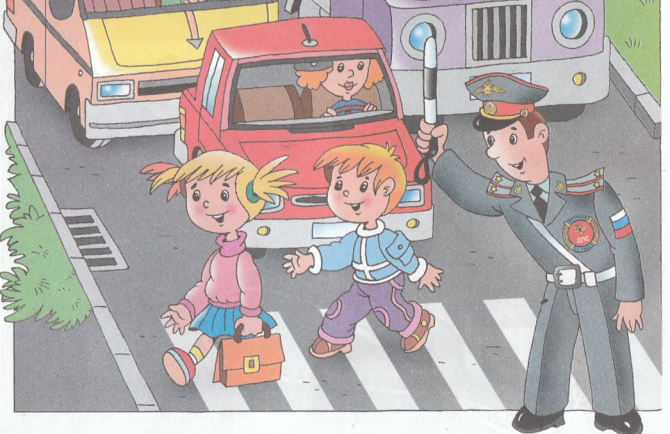 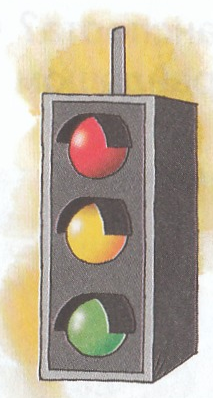  «Внимание-дети!»Цель  акции: привлечь внимание к ужасающим масштабам смертности и высокому уровню травматизма на дорогах, напомнить о необходимости соблюдения правил дорожного движения. Мы, кадеты ГИБДД, обращаемся ко всем участникам дорожного движения. Помните, что самое бесценное у человека - это его жизнь и никто не вправе лишать ее. Беспечность, равнодушие и безразличие в одно мгновение могут оборвать жизни отца, матери, сына, дочери, внука.Мы  призываем всех водителей строго соблюдать правила дорожного движения :соблюдать скоростной режим на дороге;учитывать погодные условия на дороге;не пересекать сплошную полосу на автомагистрали;снижать скорость в черте города, жилых зонах;пропускать пешеходов на пешеходных переходах;быть особенно внимательными вблизи детских учреждений;использовать ремни безопасности и детские удерживающие устройства.Кадеты ГИБДД МОУ СОШ №2